							Menes							Hatsheput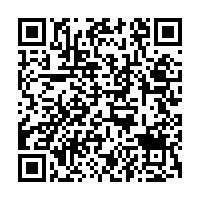 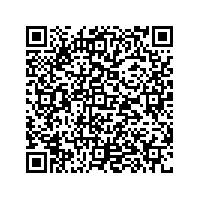 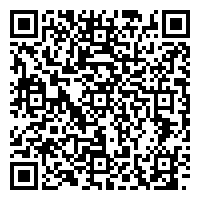 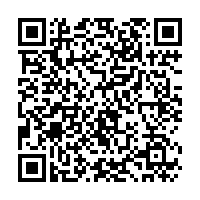 Thutmose III							Tutankhamen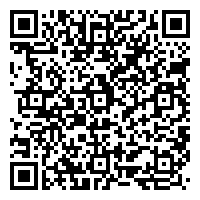 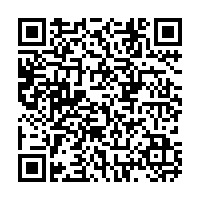 Akhenaten								Ramses II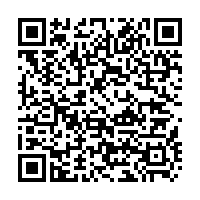 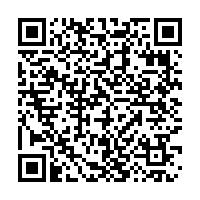 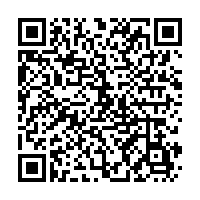 Old Kingdom			Middle Kingdom				New KingdomOl